Witajcie KRASNOLUDKI!Oto propozycje na dziś.Temat: LATO W SZTUCEZestaw ćwiczeń ruchowych. – „Leżenie na pisaku” – Rodzic rysuje kredą trójkąt, kwadrat, koło. Dziecko biega w różnych kierunkach, a na umówiony sygnał podbiegają do narysowanej figury i układają się w ten sposób, żeby utworzył się trójkąt. Na inny sygnał łączą się i układają się w kwadrat (zabawę należy powtórzyć kilka razy). – „Plażowanie” –  dziecko stawia stopę na małej poduszce. Na dany sygnał podnosi poduszkę palcami stopy. Ćwiczenie należy wykonywać raz jedną, raz drugą stopą.– „Orzeźwienie” – Rodzic podaje dziecku pustą butelkę plastikową. Dziecko przekłada butelkę z ręki do ręki – z przodu, z tyłu, nad głową, pod kolanem, stojąc w miejscu, w chodzie i w biegu w różnych kierunkach. Podrzuca butelkę i stara się chwycić oburącz. – „Przeciąganie liny” – dziecko razem z Rodzicem, przeciągają linę w swoją stronę, wygrywa osoba, która przeciągnie osobę za wyznaczoną linię.– „Pokrzywa” – Rodzic rzuca piłkę do dziecka, wymieniając warzywa, owoce, krzewy. Na słowo pokrzywa dziecko nie łapie piłki. Jeśli się pomyli, robi przysiad. „Lato w sztuce” –  prezentacja dzieł sztuki. Rodzic pyta:– Za co lubisz lato?   dzieci udzielają swobodnych wypowiedzi. Lato jest piękne, jasne i kolorowe. Zobaczcie, jak widzieli lato artyści malarze.Rodzic prosi dziecko, aby spróbowało opisać to co widzi na obrazach oraz określić, ich kolorystykęTeodor Axentowicz  Nad morzem,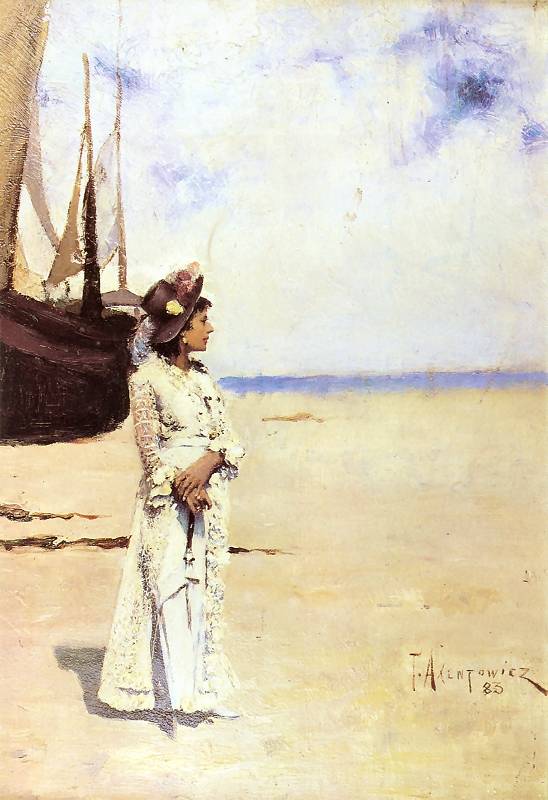 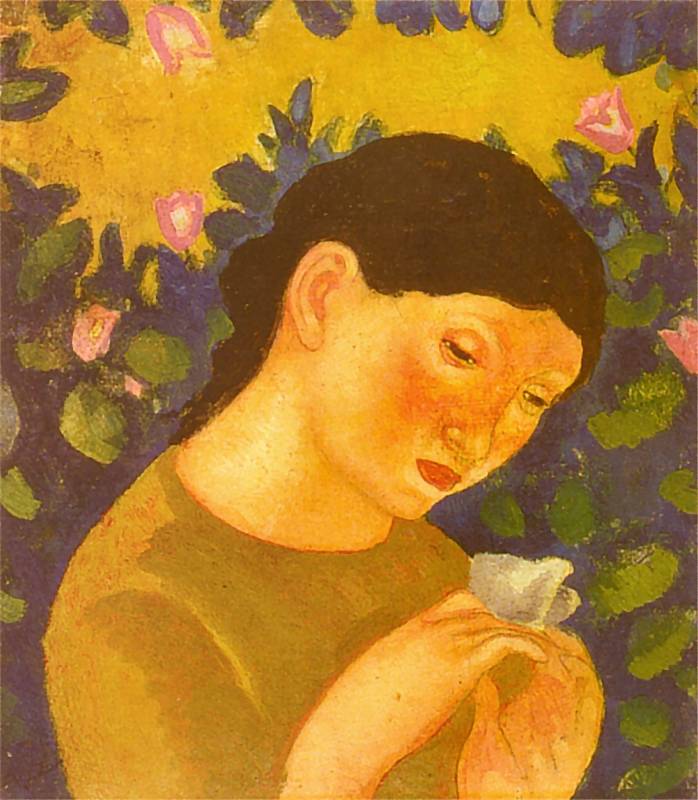 Eugeniusz Zak Dziewczyna z motylem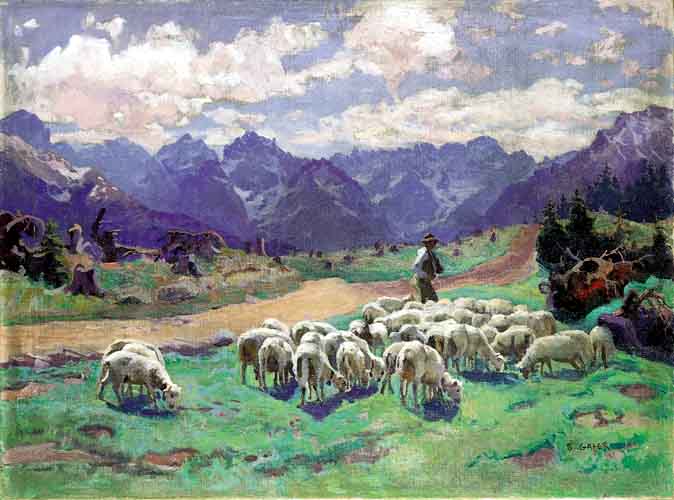 Stanisław Gałek, Na tatrzańskiej hali.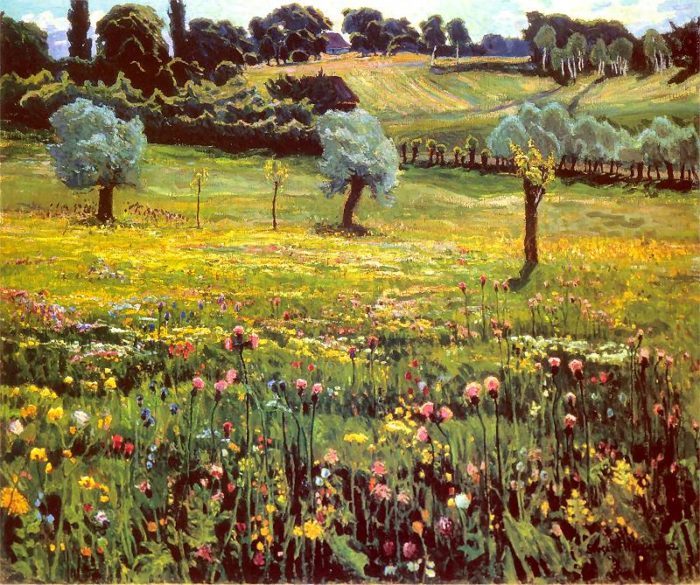 Stefan Filipkiewicz, Łąka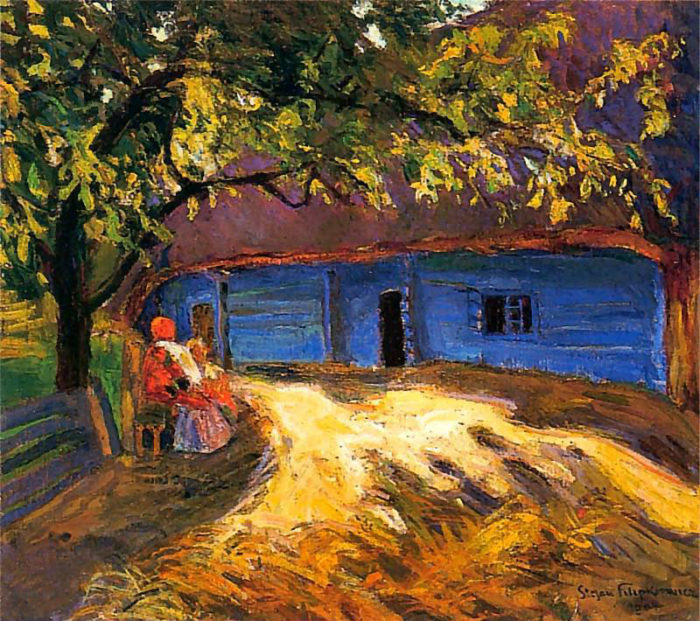 Stefan Filipkiewicz Chata w słońcu.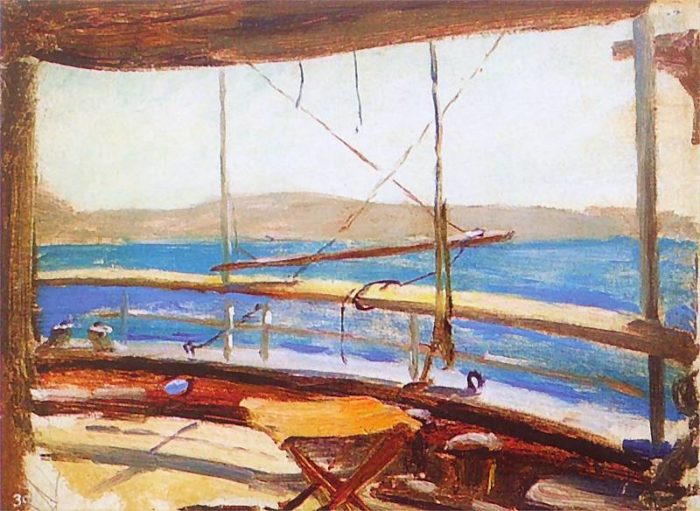 Jan Ciągliński, Na pokładzie.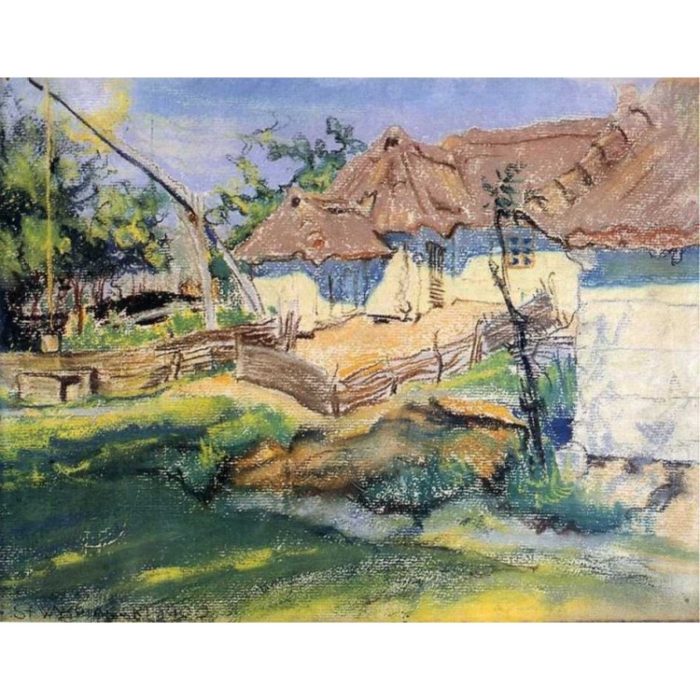 Stanisław Wyspiański, Chaty w Grębowie.Dzieci swobodnie wypowiadają się na temat obrazów. „Lato” – mali artyści malują.Zapraszamy dziecko do malowania lata według ich pomysłów. Dzieci malują obrazy za pomocą gąbki i farb. W czasie twórczej pracy towarzyszy im muzyczny opis lata              A. Vivaldiego.Link do melodii A.Vivaldiego : https://www.youtube.com/watch?v=hGV-MRdcQOENieco inna propozycja- Między dwoma drzewami owińcie przezroczystą folię typu stretch- to będzie „sztaluga”. Zaproponujcie dziecku, by farbami plakatowymi namalowało, jak wyobraża sobie lato.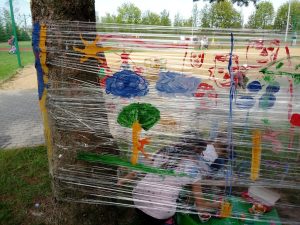 Miłego dnia.